　　　　　　　　　　　　　　　　　　　　　　　令和6年4月22日　　　　　　　　　　　　　　　　　　　　18:30～ ふれあいセンター集会室第37回　ふれあい広場実行委員会結成会（次第）+議事録  １　開  会 ２　あいさつ　（第36回実行委員長木下喜代子さんより）　　３　参加団体 自己紹介（別紙一覧表参照）　　４　協議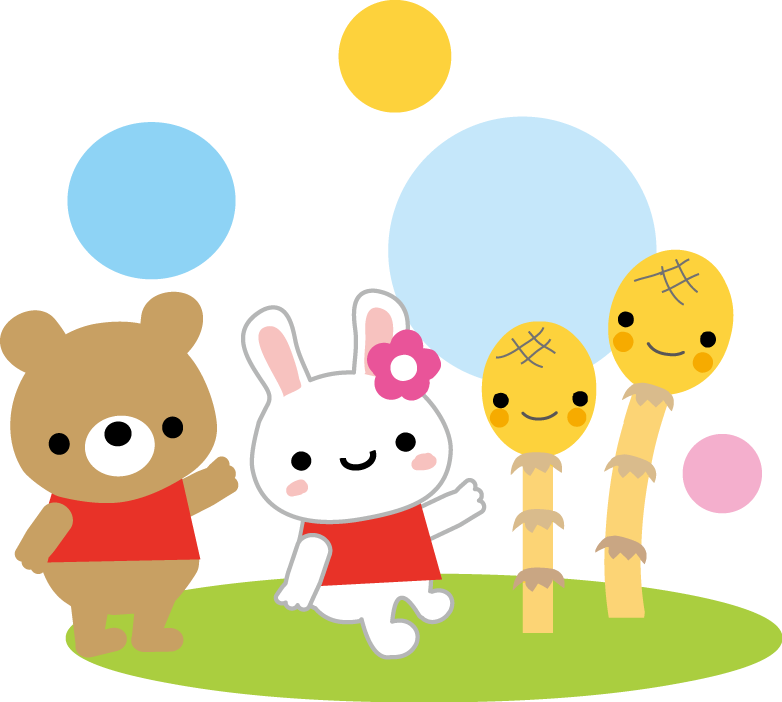 第37回ふれあい広場の実施と実行委員会結成の確認　 (開催と本日をもって実行委員会の結成)（2）役員の選出　  　　①実行委員長の選出　　木下喜代子さん（ケ・セラ）　　  　　②新実行委員長あいさつ　昨年も委員長をやらせてもらったが、反省点もあった。今年はふれあいセンター開催が2年目となるが、より皆で楽しめるような会としたい。　　　③副実行委員長の選出　　肥野みさをさん（ボランティア連絡協議会会長）５　広場の内容について（新副実行委員長が進行）昨年の広場の様子　（スライドショー鑑賞）進め方について※昨年度：会場（内／外）、ステージ、駐車場、広報、会計（社協）５係に分かれて実施した⇒今年度もこの通りで実施する。次回実行委員の時に係に分かれる。決めておきたいこと　　・「実行委員がみんなでつくろう！」を大事にしたい。どうしても欠席となってしまう場合は社協へ連絡をください。　　・備品（テントやテーブルなど）は、自分たちで用意する。困った時は社協へ相談。　　　・ステージは室内（集会室）で行う。「芝生がもったいない」という意見もあったが暑さなどを考慮し、室内で実施としたい。　　　・広場のポスターは小中高校生に作成協力を呼び掛けていきたい。皆が広場に関われるようにしたい。6　今後の日程 ・企画運営委員会　　5月14日(火)18：30～ふれあいセンター（食堂）　※誰でも参加OK！企画運営委員会は、実行委員会で「何を決めなければならないか」など、話し合う議題の原案策定する会。実行委員会は人数が多いので、1からでは決めきれない部分があるために開催している。 ・第２回実行委員会　　6月 3日(月)18：30〜ふれあいセンター （集会室）　※ふれあい広場の参加者全員が実行委員なので、参加は必須です。　※この日に、各係に分かれます。どこに参加するかを考えておいてください。　※案内通知は出さないので、日程をメモしておいてください。7　閉会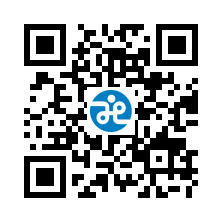 